Mall för Verksamhetsberättelse 2021 för Riksförbundet HjärtLung XX länStyrelsen för Riksförbundet HjärtLung XX län för 2021-2022Ordförande: xx (2021-2023) (omval)Kassör: xx (2020-2022) (omval)Ledamöter:xx (2021-2023) (nyval)xx (2021-2023) (nyval)xx (2020-2022) (omval)Ersättare: xx (2022-2023)Förtroenderevisor: xx (2021-2023)Ersättare revisor: xx (2022-2023)Valberedningen: xx  (2021-2023)/sammankallande 1 årxx (2021-2023)Ersättare valberedningen: xx (2021-2022)Studieorganisatör (SO): xxEgenvårdsombud hjärta, kärl och lunga (EVO): xxAntal lokalföreningar i december 2021: Lista vilka lokalföreningar som finns i länet.Verksamheten under året Här beskriver ni de verksamheter ni har haft under året. Länsföreningen finns till för stödja och stimulera lokalföreningarnas verksamhet. Nedan kommer förslag på olika rubriker ni kan använda, men det går bra att göra egna. Ni behöver inte svara på frågorna rakt av utan kan skriva i löpande text.Det viktigaste är att ni ger en bild av vad som har gjorts under året samt att ni återkopplar till er verksamhetsplan. Om saker inte gått som planerat eller inte genomförts är det bra att ta upp det också. Ni kan alltid berätta varför det har skett eller inte skett. Det är också en rolig läsning om ni kan beskriva kort om nyttan med aktiviteten (ökad kompetens , mer samverkan mellan lokalföreningar, nått ut med påverkansarbetet m.m). Aktiviteter av EVO – våra egenvårdsombudExempelvis:Vilka aktiviteter har gjorts?Vilka utbildningar har ni haft för lokalföreningarna?Hur har samarbetet med lokalföreningens EVO varit?Inom HLR/hjärt-lungräddningHar ni utbildat i hjärt-lungräddning och ungefär hur många?Hur har ni stöttat lokalföreningarna i deras hjärt-lungräddningsverksamhet?Vilka aktiviteter har ni haft under HLR-veckan i oktober?Opinionsbildning och påverkansarbeteVilka aktiviteter har ni haft under Hjärtemånaden i februari?Vilka aktiviteter har ni haft under Lungmånaden i november?Har ni skickat in någon insändare eller artikel om något specifikt ni påverkar kring?Sitter ni med i någon påverkansgrupp som tex Funktionsrätt Sverige eller annat organ?Har ni lyft med någon patientfråga mot beslutfattare vid möten, i artiklar m.m.?Föreningsvård och andra aktiviteterExempelvis: Vilka föreningsvårdande aktiviteter har ni haft (resor, fester, konferens)?Hur många sammanträden har ni haft med lokalföreningarna?Har in informationsutskick regelbundet, via Facebook, hemsidan, nyhetsbrev?Har ni stöttat några lokalföreningar som haft utmaningar?Finns det lokalföreningar som lagts ner? SO – våra studieorganisatörers aktiviteterExempelvis:Vilka aktiviteter har genomförts? Och ungefär hur många har deltagit?Vilka utbildningar har föreningen gjort under året?Vilka föreläsningar har föreningen anordnat under året?Hur har samarbetet med lokalförenings SO gått?Har ni genomfört digitala aktiviteter? StyrelsenExempelvis:Hur många styrelsemöten har ni haft?Har ni deltagit på utbildningar, konferenser eller själva hållit i sådana?Har ni träffat andra föreningar eller deltagit vid nationellaarrangemang inom Riksförbundet HjärtLung?Har ni sökt bidrag eller jobbat med annan extern finansiering?Har ni haft samarbeten med andra organisationer, eller deltagit i arrangemang ordnade av andra?Hur har ni jobbat med marknadsföring, affischer, hemsidan och sociala medier?AvslutningVi tackar alla medlemmar för ett gott verksamhetsår och ser fram emot ett nytt år XXXX.Undertecknas av:xx, ordförande 					  xx, vice ordförandexx, kassör 					 	 xx, ledamot	xx, ledamot 						  xx, ledamot		xx, ledamot 						  xx, ledamot						Datum: XX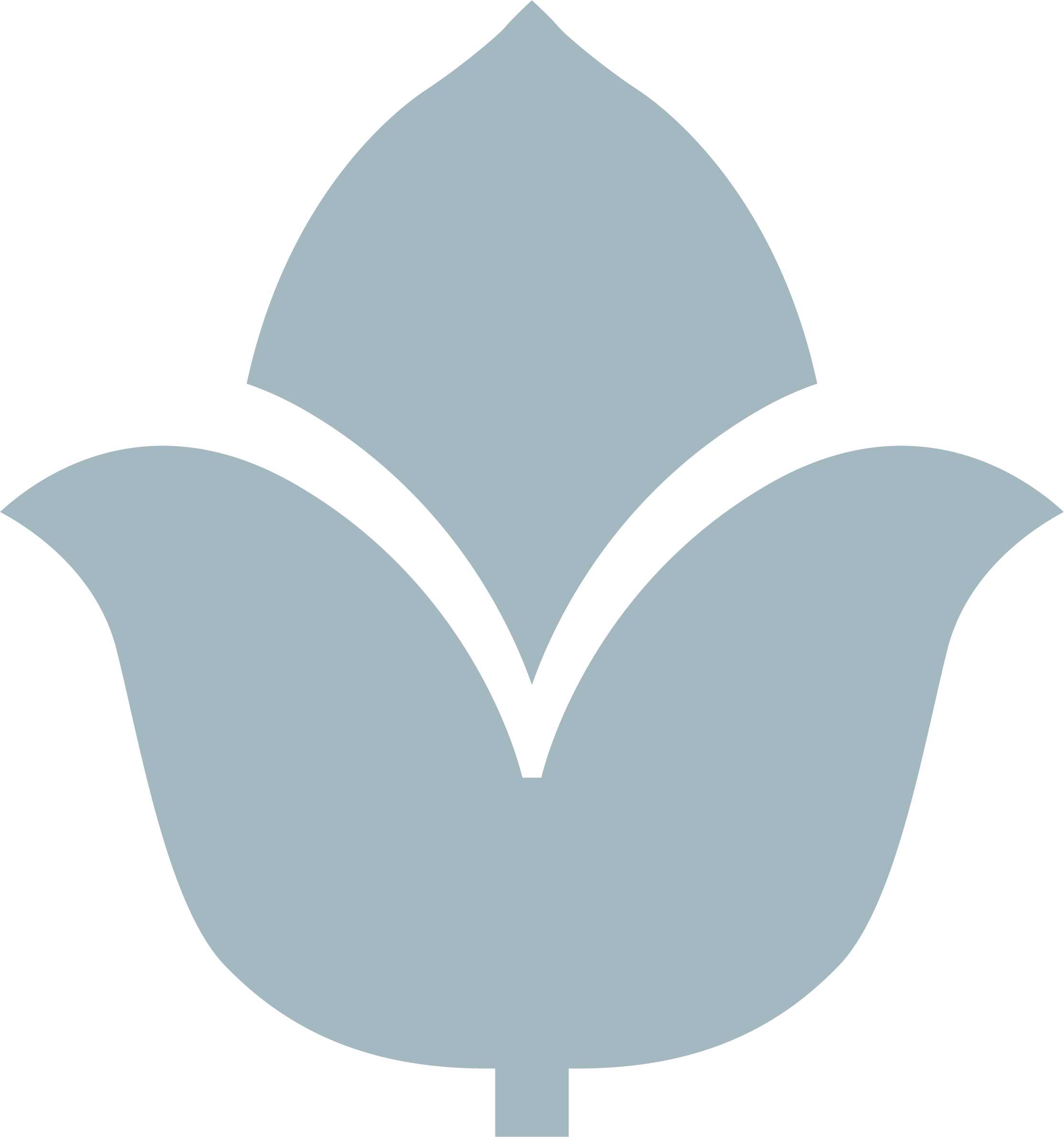 